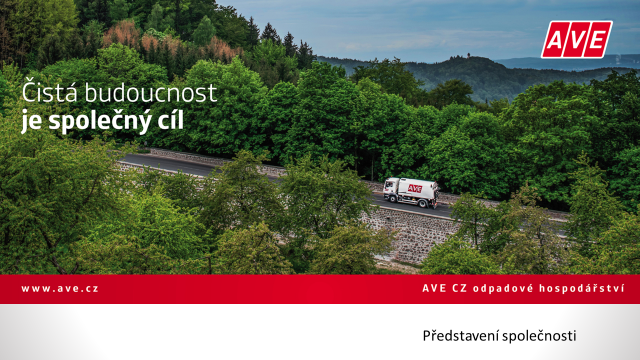  Přistavení VOK proběhne v termínu- 10. dubna 2021 -sobotaKontejner bude přistavený U Hasičky  Mobilní sběr NO proběhne dne 10. dubna 2021 - sobota  U HasičkyKontejnery budou přistavené od 9.00 do 11.00 hodinVe stejném termínu a na stejném místě proběhne i sběr železného šrotu.